      Plymouth Public School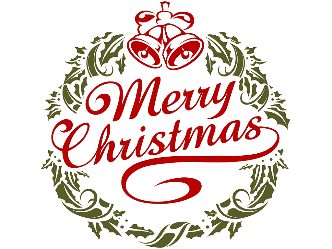 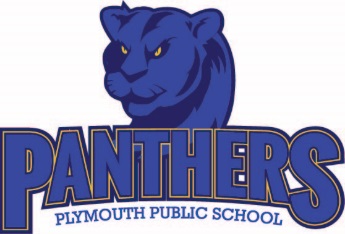       December 2017SundayMondayTuesdayWednesdayThursdayFridaySaturday1 – Day 1Jr/Int trip to see Wonder at Seaway Mall234 – Day 2Christmas Store5 – Day 3Christmas Store6 – Day 4Christmas Store7 – Day 5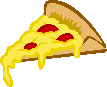 Pizza DayChristmas StoreMs. Parry/Ms. Shields classes to DSBN Adventure Campus8 – Day 6Christmas Store91011 – Day 712 – Day 813 – Day 914 – Day 10Pizza Day15 – Day 11617Spirit Week!!18 – Day 2Crazy Sweater Day!!19 – Day 31:40pm & 6pm Christmas Concert  Gr. 1-8Red/Green Day!!20- Day 42pm – Kindergarten Christmas ConcertHat Day!!21 – Day 5Pizza DayCrazy Socks Day!!22 – Day 6Pizza Orders & Milk Money due for JanuaryPajama Day!!23Christmas Break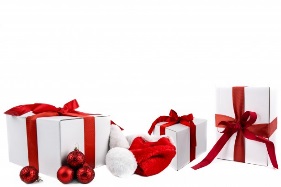 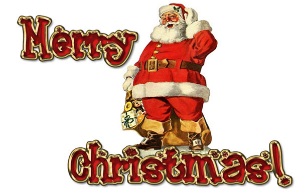 December 25 – January 5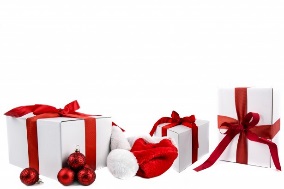 Christmas BreakDecember 25 – January 5Christmas BreakDecember 25 – January 5Christmas BreakDecember 25 – January 5Christmas BreakDecember 25 – January 5Christmas BreakDecember 25 – January 5Christmas BreakDecember 25 – January 5School Cash Online – If you have not done so already, sign up.  It is easy and convenient to pay for all your child’s school expenses.  If you need help, contact the office.School Cash Online – If you have not done so already, sign up.  It is easy and convenient to pay for all your child’s school expenses.  If you need help, contact the office.School Cash Online – If you have not done so already, sign up.  It is easy and convenient to pay for all your child’s school expenses.  If you need help, contact the office.School Cash Online – If you have not done so already, sign up.  It is easy and convenient to pay for all your child’s school expenses.  If you need help, contact the office.